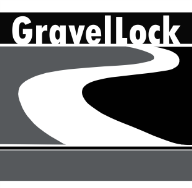 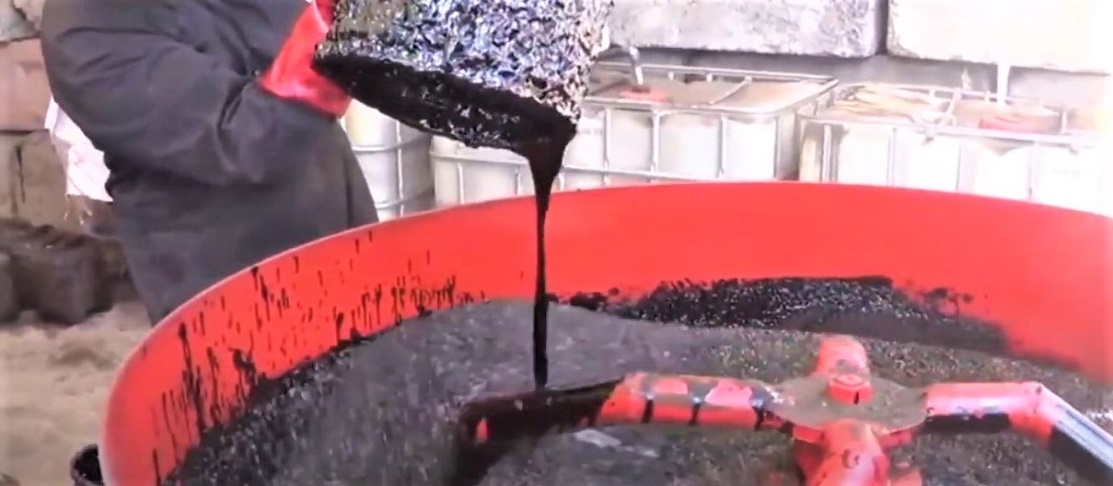 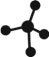 MATERIAL DATA SAFETY SHEETProduct Name: 				Pot Hole Fill – PHF Recommended Use: 			Roading:  Road RepairCompany Identification: 			Gravel Lock NZ Ltd, 44 Wairahi Road, Langs Beach, WaipuPO Box 23, WaipuNorthlandNew Zealand 0545 Customer Centre: 			0800 199 199  National Poisons Information Centre: 	0800 POISON (0800 764 766)  Emergency Telephone Number: 	0800 699 699) (24hr) (Emergencies Only)  Transport Emergency Phone: 	111 - tell operator what service is needed: Fire, Ambulance, Police       EMERGENCY OVERVIEW: 	Product is classified as non-hazardous according to Schedules 1 to 6 of the Hazardous Substances (Minimum Degrees of Hazard) Regulations 2001 of the HSNO Act 1996 ERMA New Zealand Approval Code: 	Not applicable HSNO Hazard Classification: 		2714.9Signal word:      			Not applicable Hazard Statements:			Not applicable Precautionary Statements 	S23(2) Do not breathe vapour, S24/25 Avoid contact with skin and eyesFirst Aid Measures: 	If medical advice is needed, have product container or label at hand. Consult the National Poisons Centre, telephone 0800 764 766 [0800 POISON] or a doctor in every case of suspected poisoning.Inhalation: 	If safe to do so, remove from exposure, and give artificial respiration if required. Seek medical advice if any symptoms develop.Ingestion: 	Immediately rinse mouth with water. Call a Poison Centre or doctor for treatment advice. Do not induce vomiting unless told to do so by a Poisons Centre or doctor.Skin: 	Remove contaminated clothing and wash affected area with plenty of soap and water. Launder contaminated clothing before re-use.Eye: 	 Hold eyes open and carefully rinse eyes with running water for 15 minutes. Remove contact lenses, if present and easy to do. Continue rinsing. Get medical advice if irritation persists.Advice to Doctor: 	Treat symptomatically.Flash Point:  				> 93 0C [non-flammable] Combustion Products:  	Not determinedExtinguishing Media:  			Foam, carbon dioxide (CO2), dry chemicalProtective Equipment:  	Wear self-contained breathing apparatus and personal protective equipment. Cool containers with water spray. Evacuate area downwind of fire.HAZCHEM Code:  			Not applicable   Spills and Disposal:	Remove all sources of ignition. Increase ventilation. Sweep up material and transfer to suitable containers.  	Dispose of unused product or waste/residues to landfill.Protective Clothing:  	? Environmental Precaution: 	Product contains no components identified as being eco-toxic.Handling:	Use in well ventilated areas. Wear PVC gloves and protective clothing. Wash hands and exposed skin before meals or rest breaks and when finished using product.Approved Handler:  			Not required   Tracking:   				Not required Record Keeping:   			Not required  Storage: 	Store in closed original container in a secure cool dry place, out of reach of children, and away from food, drink and animal foodstuffs when not in use.Other Information:  	Always read the label before use. See label for further information on handling and storage.Exposure Limits:  	No Workplace Exposure Standard (WES) has been set for a component in this product by OSH, NZ Department of Labour (2002).Protective Equipment:  			Avoid contact of skin and eyes with product.Engineering Controls:  			Use outdoor or in well-ventilated area.Hygiene Precautions: 	 		Avoid contact of skin and eyes with product.Appearance:  				Semi solid aggregate mixtureOdour:  				Mild  Specific Gravity:  			2-2.5pH:  					Not applicableSolubility in Water:  			Not solubleFlash Point:  				 > 93Melting Point  				 Not AvailableStability: 	Stable under normal storage and use conditions.Hazardous Decomposition:  	 	None identified.Conditions to Avoid:	Extreme heat and other sources of ignition Materials to Avoid:  			Avoid contact with strong oxidizing agents Hazard Classifications:  			? Ingestion: 	Ingestion of this product may irritate the gastric tract causing nausea and vomiting Inhalation: 				May cause irritation to the nose throat and respiratory systemSkin:  					May be mild irritant on prolonged or repeated contact.Eye: 	Slight eye irritant. May cause tearing and redness if in direct contact.Chronic Effects:  			No information available  Reproductive Toxicity:  			No reproductive effectsMutagenicity:  				Non-mutagenic   Carcinogenicity:  			Not considered to be carcinogenic  Hazard Classifications:  ?	Product contains no components identified as being eco-toxic.	Product is insoluble in water.	No components identified as being neither bio accumulative nor persistent.	No EEL has been set for components in this substance. Avoid direct contamination of waterways, drains and streams.Product Disposal: 	Dispose of waste to approved landfill. Offer empty clean containers for recycling otherwise puncture/crush and dispose of safely by burying in an approved landfill.Container Disposal: 	? Transport Information: ?	Not classified as Dangerous goods according to the Australian Code for the Transport of Dangerous Goods by Road and Rail. (7th edition)Not classified as Dangerous Goods by the criteria of the international Air Transport Association (IATA) Dangerous Goods Regulation for transport by air.Not classified as Dangerous Goods by the criteria of the International Maritime Dangerous Goods Code (IMDG Code) for transport by sea.U.N Number- None allocatedU.N Proper Shipping Name- None allocatedTransport Hazard Class(es)- None allocatedSpecial Precautions for User- Not availableIMDG Marine Pollutant- NoTransport in Bulk- Not available Other information: 	Check the latest versions of the Land Transport Dangerous Goods Rule 45001 and associated Transport of Dangerous Goods on Land (NZS 5433) for additional information on maximum allowable transport quantities (MTQ’s), placarding and segregation. Sea transport may require further segregation.    ACVM:    				? EPA:    	 ?ABBREVIATIONS: CAS No. Chemical Abstracts Service Number ERMA Environmental Risk Management Authority HSNO Hazardous Substances & New Organisms OSH Occupational Safety & Health STEL Short Term Exposure Limit TWA Time Weighted Average WES Workplace Exposure Standard REFERENCES: www.ermanz.govt.nz Information and product Disclaimer:The information presented in this document are in accordance with the present state of our knowledge, but do not absolve the user from carefully checking all test results by their own trials and testing of the products. We reserve the right to alter product constants within the scope of technical progress or new developments. Any recommendations made in our literature should be checked by preliminary trials or laboratory testing because of conditions during application over which we have no control, especially where raw materials are also being used or the products will be mixed with raw materials. The recommendations do not absolve the user from the obligation of investigating the possibility of infringement of third parties' rights and, if necessary, clarifying the position. Recommendations for use do not constitute a warranty, either express or implied, of the fitness or suitability of the products for a particular purpose you must undertake your own testing and have the designs approved by local authoritiesSection 1: SUBSTANCE IDENTIFICATION AND SUPPLIER  Section 2: HAZARD IDENTIFICATION  Section 3: COMPOSITION INFORMATION    INGREDIENTSCAS NO.PERCENTBitumen8052-42-4< 10%Mineral Aggregate> 60%Petroleum Solvent68476-34-61-3%Section 4: FIRST AID MEASURES  Section 5: FIREFIGHTINGSection 6:  ACCIDENTAL RELEASE MEASURESSection 7:  HANDLING AND STORAGESection 8:  EXPOSURE CONTROL/PERSONAL PROTECTIONSection 9:  PHYSICAL AND CHEMICAL PROPERTIESSection 10:  STABILITY AND REACTIVITYSection 11:  TOXICOLOGICAL INFORMATIONSection12:  ECOLOGICAL INFORMATIONSection 13:  DISPOSAL INFORMATIONSection 14:  TRANSPORT INFORMATIONSection 15:  REGULATORY INFORMATIONSection 16:  OTHER INFORMATION